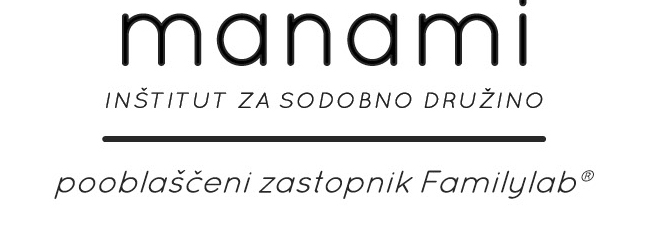 Program predavanj za starše v okviru razpisa MOL 2021Kratek oris predavanj: Otroci z močno voljoObstajajo otroci, za katere je bistvenega pomena, da lahko rečejo ne, še preden lahko rečejo da. Že vse od rojstva so bolj samostojni in odločni kot večina drugih otrok. Razlikujejo se od večine otrok, ki se z veseljem stopijo s svojimi starši in se rade volje odpovejo svojim mejam za to, da uživajo toplino in skrb.To so otroci, ob katerih se starši včasih počutimo, kot da so močnejši od nas. Borijo se za vsako stvar in ko se jim zoperstavimo, postane njihov upor še močnejši. Ko poskušamo rešiti probleme tako, kot jih rešujemo z drugimi otroki, problemi ekspandirajo. Vedno želijo imeti kontrolo nad lastnim telesom in življenjem. Ko se nekaj odločijo, jih ne moremo premakniti z nobeno manipulacijo ali grožnjo. Stvari naredijo le, če verjamejo, da so bile njihova ideja ...Nekateri otroci se tako obnašajo predvsem doma, drugi pa tudi v vrtcu in šoli. Za starše so ti otroci huda preizkušnja, saj imamo neprenehoma občutek, da se do otrok ne vedemo prav ali da ti zavračajo našo ljubezen.Na predavanju bomo govorili o tem, kako lahko znižamo raven konfliktov v družini in z našimi odločnimi otroki navežemo dober stik.Ko me otrok razjezi, pa nočem kričati nanjČloveško je biti jezen. Jeza je naraven odziv telesa na občutek ogroženosti, velikokrat pa tudi na druga močna čustva, ki se skrivajo za jezo (razočaranje, strah, žalost, izguba …). Lahko je konstruktivna, saj nam pomaga postaviti mejo, stopiti korak naprej v odnosu z drugim, ponuja nam priložnost, da se bolje spoznamo. Velikokrat pa nas otroški bes, jeza, trma, cviljenje vržejo na obrate in nas jeza popolnoma preplavi. Takrat lahko na zunaj odreagiramo agresivno, kričimo na otroka ali ga celo udarimo.V trenutku, ko ”pademo ven”, tisti del možganov, ki koordinira naše ravnanje, nima nadzora nad našim vedenjem. Nobenega smisla nima, da se utapljamo v občutkih krivde, pomembno pa je, da prevzamemo odgovornost za svoja dejanja in za kakovost odnosov v družini.Na predavanju se bomo pogovarjali o tem, kaj se skriva za jezo, kaj se dogaja v našem telesu, ko nas (ali naše otroke) jeza popolnoma prevzame, kako prepoznamo in morda preprečimo situacije, ki nas vržejo na obrate, ter kaj lahko storimo, da naša jeza ne bo končala na otrokovih ramenih (ali ramenih koga drugega).Otroci in agresivnost – kako jo razumeti in kako ukrepatiAgresivnost je socialni odziv, ki se poraja v možganih. Otroci z agresivnim vedenjem izražajo svojo eksistencialno realnost. Otrok je vselej agresiven zaradi nečesa, kar se dogaja – ali se ne dogaja – v odnosih, ki jih ima s pomembnimi bližnjimi. Je sistemska reakcija, ne »genetska«. Naša zmožnost »razšifrirati« posameznikovo agresivno vedenje – ne glede na to, za koliko starega človeka gre – pa je sorazmerna z našo zmožnostjo videti onkraj zgolj moralne perspektive in z mero našega samozavedanja.V zadnjih letih smo agresivnosti pri nekaterih otrocih dali nalepko »problematična«. Nagnjeni smo celo k temu, da imamo izražanje vsakega od intenzivnejših čustev (razen sreče) za nezaželeno tako doma kot v vzgojno-izobraževalnih ustanovah. Prav ta zamisel starše sili proč od njihove človeške identitete. Pod pezo te premise počasi postajajo vse bolj igralci v svoji vlogi matere ali očeta – in vse manj avtentična človeška bitja.Agresivnost ni enako nasilje. Ta zmotna predpostavka, ta nesporazum, nam preprečuje uzreti njen eksistencialni vir. Iz tega razloga se nanjo odzivamo s strahom, obsodbo ali zanikanjem, namesto z radovednostjo, zanimanjem, priznanjem in empatijo. Agresivnost je nujna in življenjsko pomembna sila, brez katere ne bi bilo življenja. Res pa je, da potrebujemo ljudje 10-15 let, da – če so pogoji optimalni! – ustrezno integriramo agresivna čustva in se naučimo destruktivno agresivnost transformirati v konstruktivno.  Otroci so izkustvena bitja – učijo se skozi izkušnjo, ne skozi pridiganje, moraliziranje, očitanje ali kritiziranje. Zato je najbolj pomembno, da lahko bivajo z odraslimi, ki so dovolj pogumni, da si upajo biti čustveno živi, iskreni in pristni. Tudi v svoji agresivnosti.Samospoštovanje in samozavest – kako ju krepimo in kaj ima otrok od tega?Vsi si želimo, da bi bili naši otroci suvereni, osebnostno čvrsti, zadovoljni sami s sabo in bi se zmogli konstruktivno uveljaviti v življenju, pa naj gre za uspeh na kateremkoli področju ali pa za zmožnost premagovanja ovir. Z drugimi besedami: želimo si, da bi bili samozavestni in bi imeli zdravo  samospoštovanje. Slednjemu je potrebno posvetiti še posebno pozornost, saj predstavlja psihosocialni »imunski sistem«, ki deluje zaščitno ob soočanju z življenjskimi izzivi, kot so npr. selitev, menjava šole, ločitev, destruktivni pritiski vrstniških skupin, različne odvisnosti in podobno. Poleg tega je zdravo samospoštovanje najboljša osnova za učenje – bodisi v igri ali pri pouku.Od razvoja otrokovega samospoštovanja je odvisno, koliko se bo imel rad. Kako mu ga lahko pomagamo razviti in kako to pozitivno vpliva tudi na nas?Otroci razvijajo svoje samospoštovanje pravzaprav v celoti iz sebe. Vsi ljudje se rodimo z zrncem samospoštovanja, naloga staršev pa je, da dajo otroku prave spodbude – in da poskrbijo za to, da ne ranijo otrokove osebne integritete. Občutka samospoštovanja ne moremo drugim »dati«, lahko pa jim pomagamo, da ga začnejo razvijati – in za to ni nikoli prepozno!Na predavanju boste izvedeli veliko o tem, kako lahko spodbujate in podpirate svojega otroka,da bo razvil samozavest in zdravo samospoštovanje. Hkrati pa boste morda začutili tudi to, daste takšni, kot ste, v redu in vredni za svojega otroka, čeprav se vam včasih zazdi, da nikoli neboste znali vsega, kar se od staršev zahteva dandanes.Zahtevni in visoko občutljivi otrociVsak peti otrok ima nadpovprečno občutljiv živčni sistem. Takšni otroci zaznavajo in vsrkavajo več dražljajev in vtisov iz okolja ter jih tudi procesirajo na bolj natančen in niansiran način. Zato imajo opraviti z zahtevnejšo nalogo kot preostala večina otrok ter so pogosto nagnjeni k razdraženosti in izčrpanosti. Visoko občutljivi otroci so lahko občutljivi na zvok, svetlobo, dotik, večkrat pretirano odreagirajo ali se težko prilagodijo na majhne spremembe ali nepredvidene dogodke, se hitro razjezijo in težko sami pomirijo. Pogosto jih je strah, po drugi strani pa so zelo bistri, ustvarjalni in empatični. Ob njih se starši pogosto počutimo nemočne, izčrpane in nesposobne, saj zahtevajo in potrebujejo več kot drugi otroci.Na predavanju se boste lahko podrobneje poučili o tem, kaj pomeni biti visoko občutljiv in kako čimbolj zadovoljno živeti z visoko občutljivimi otroki. Kako jim pomagati v njihovi občutljivosti in kako prepoznati dragocene darove, ki jih visoka občutljivost prinaša s sabo? Ali so to morda le preveč razvajeni otroci, ki potrebujejo bolj jasne meje? Kako pravzaprav postaviti  mejo in kako ravnati pri čustvenih izbruhih visoko občutljivega otroka? Ter nenazadnje - kako kot starš poskrbeti zase, ko se zdi, da skrbi za visoko občutljivega otroka nikoli ni dovolj, kar je še toliko bolj naporno, če je tudi starš visoko občutljiv?Če ti postavim mejo, ne pomeni, da te nimam rada. Postavljanje meja je ena težjih dilem, pred katero smo postavljeni starši. Kdaj je pravi čas, da otroku postavim mejo? Na kakšen način jo postaviti? In ko že postavimo mejo – zakaj nas otroci ne upoštevajo?Na predavanju se bomo pogovarjali o tem, kakšne so razlike med osebnimi in družbenimi mejami ter kako se otroci naučijo enih in drugih. Povedali bomo nekaj o konfliktu in o frustracijah. Razmišljali o tem, zakaj je beseda ‘ne’ tako težko izgovorljiva ter kaj se skriva zadaj. Kljub vsemu pa je ‘ne’ zelo pomemben in potreben pri vzgoji naših otrok. Kako torej izrečemo ‘ne’ tako, da nas bodo otroci vzeli resno? Za zaključek pa bomo ob praktičnih primerih spregovorili še o tem, kdaj in zakaj je res potrebno reči ne in kdaj lahko odločitev prepustimo otrokom. Kako govoriti z otrokom, da me bo slišalDanes se starši veliko pogovarjamo z otroki. Dajemo jim navodila, jim pripovedujemo, jihusmerjamo, hvalimo in grajamo, sprašujemo, poučujemo, nergamo... Otroci tako izvejo marsikaj,osvojijo pravila in spretnosti ter se seznanijo z našimi pogledi in pričakovanji. Upoštevajo nas innam sledijo po svojih najboljših močeh.Včasih pa se zgodi, da nas ne morejo ali nočejo slišati. Lahko gre za situacijski zaplet alidolgotrajnejšo težavo. Tedaj pogosto rečemo, da jim nečesa ne moremo dopovedati. Do 'kratkegastika' je prišlo na odnosni ravni. Pogosto smo frustrirani in ne vemo, kaj naj storimo. Takrat jepomembno, da znamo nastopiti v duhu enakovrednosti ter ohraniti svojo integriteto in varovatiotrokovo. Najbolj učinkovito je, če smo avtentični in se izrazimo v osebni govorici. Dobro je, dasmo zmožni slišati tako sebe kot otroka oz. dialog.Ta način pogovora nam ni domač, ker so v naših primarnih družinah redko tako govorili z nami, patudi v naši kulturi ni prisoten. Lahko pa se ga naučimo. Pomagal nam bo pri reševanju majhnih invelikih konfliktov, razen tega pa dolgoročno ustvarjal bližino, povezanost, dober stik in pristenodnos z našimi otroki skozi vsa obdobja njihovega odraščanja. Sicer pa nam bo koristil tudi vkomunikaciji s partnerji in drugimi družinskimi člani.Od prepira do povezanosti – ali zakaj je dobro, da se včasih skregamo 

Družina je skupnost ljudi z različnimi prepričanji, potrebami, značaji in temperamenti. Prepiri v družini so in bodo, sicer do uskladitve ne more priti. Pomembno pa je, KAKO se prepiri odvijajo. To pomeni: koliko so se osebe z močjo (starši ali en starš ali skrbniki) sposobne tej moči odpovedati in spoštovati osebno integriteto drugih udeležencev (slišati jih) ter kakšno mesto imajo v teh prepirih družinske vrednote. Pomembno je torej, kakšen je proces odločanja (prepir, usklajevanje) in vključenost ostalih članov družine. Umetnost iskanja mej je umetnost komunikacije, umetnost osebne govorice, s katero kot starši in partnerji drugim znamo povedati, kdo smo in kaj potrebujemo. Za otroke je to najdragocenejše učenje. Potrebno je poudariti, da so s prepiri mišljena verbalna usklajevanja in postavljanje mej glede stvari/dogodka/prepričanja …, nikakor pa ni mišljeno stalno besedno in fizično nasilje enega ali drugega člana nad katerimkoli članom družine. O težko popravljivi škodljivosti takega »usklajevanja« ni dvoma. Kjer pa prepirov ni, gre ponavadi za podrejanje članov družine volji enega člana družine, kar je za partnerski odnos in razvoj otrok prav tako slaba popotnica.Na srečanju bomo osvetlili razliko med kompromisom in kompromitiranjem, med enakovrednostjo in enakopravnostjo, premislili, kaj pomeni osebna govorica, kako sprejeti, da smo si člani družine različni, in kako s temi različnostmi živeti.   Mlada družina in stari starši – kako biti drug drugemu v oporo in pomoč

Na srečanju bomo osvetlili 10 pravil, ki vam bodo v pomoč pri razrešitvi dileme v vašem konkretnem primeru. Največkrat je prav hud konflikt prvi korak k dobrim odnosom. Starejši se najprej upremo, potem pa (večinoma) počasi spreminjamo svoje vedenje.
1. Za otroke so v celoti odgovorni njihovi starši.2. Mlada družina je svoja enota in ima pravico in odgovornost, da sama odloča o sebi in o tem, kakšno pomoč od zunaj si bo poiskala.3. Partnerja naj se pred prihodom otroka pogovorita o tem, kakšno mesto želita dati starim staršem na obeh straneh.4. Ni nujno, da se o tem strinjata, pomembno je vedeti, v kakšni meri se ne strinjata in kje, kar omogoča, da bosta z manj trenji prebrodila take situacija. 5. Če gre za enostarševsko situacijo, je jasna slika o tem, koliko starostarševske pomoči si tak starš želi, enako nujna. 6. Šele ob jasni sliki glede vloge, ki jo želi mlada družina / starš dati starim staršem na obeh straneh, je kasneje  mladi družini/staršu lažje ostati znotraj tega, kar je sprejemljivo.7. Stari starši imajo pravico, da se z dodeljeno vlogo ne strinjajo. 8. Med nestrinjanjem in vmešavanjem obstaja bistvena razlika. 9. Zavedajte se, da se s prihodom otrok – vnukov družinsko kolo obrne in na dan lahko pridejo pod tepih pometene zamere, jeze, stiske in strahovi. 10. Enakopravno in enakovredno partnerstvo, v katerem ima mesto osebna integriteta vseh, je tisti okvir, ki mladi družini daje največ moči, da se spopada z dnevnimi izzivi.

O predavateljicah:Barbara Brinovec Pribaković je univerzitetna diplomirana psihologinja. Študirala je v specialističnem programu Pomoč z umetnostjo - smer gib, ples na Pedagoški fakulteti v Ljubljani, svoje znanje ves čas dopolnjuje v okviru Familylabovih usposabljanj ter drugih predavanj in seminarjev s področja psihologije, psihoterapije, družinskih odnosov, vzgoje in osebne rasti.Delala je kot plesna pedagoginja in vodja delavnic za otroke in odrasle. Kot prostovoljka in strokovna sodelavka je nudila pomoč z umetnostjo za otroke in ženske, žrtve nasilja, in mamice ob izgubi otroka v okviru nevladnih organizacij. Trenutno deluje kot zasebna varuška za predšolske in šolske otroke.V okviru Familylaba predava, vodi starševske večere in podporno skupino za starše najstnikov, svetuje na telefonski svetovalni liniji in v Familylabovem klubu staršev ter piše prispevke na temo vzgoje in razvijanja odnosa z otrokom. Njeni glavni področji interesa sta skrb zase v družini in življenje z najstnikom; v jedru obeh je razvijanje samospoštovanja vseh družinskih članov.Je mama treh najstnikov.Sabina Adanič, dipl. vzg. predšolskih otrok, s praktičnimi izkušnjami v zasebnem varstvu otrok.Od leta 2015 je certificirana redna sodelavka Familylaba, ki se osredotoča predvsem na tematike,povezane v vzgojo predšolskih in šolskih otrok. Udeležila se je 18-dnevnega mednarodnega izobraževalnega programa za razvoj odnosne kompetentnosti pri pedagoških delavcih Od poslušnosti do odgovornosti. Je vodja Familylabovega kluba za starše, poleg svetovalnega in predavateljskega dela pa se pri Familylabu posveča organizaciji in izvedbi t. i. spletnih seminarjev, vodenju in organizaciji starševskih pogovornih večerov in opremljanju družbenih medijev z vsebinami, ki se tičejo vzgoje in skrbi za otroke in mladostnike ter podpore staršem.Je mama treh otrok. Erika Plevel je po izobrazbi diplomirana inženirka laboratorijske biomedicine (Fakulteta za farmacijo) in univerzitetna diplomirana organizatorka (smer Organizacija in management kadrovskih in izobraževalnih sistemov).Kot certificirana vodja seminarjev pri Familylabu vodi različne pogovorne večere, skupine in seminarje za starše, najpogosteje na temo visoko občutljivih otrok in odraslih. Letos se udeležuje 18-dnevnega mednarodnega izobraževalnega programa za razvoj odnosne kompetentnosti pri pedagoških delavcih Od poslušnosti do odgovornosti.15 let je bila zaposlena v farmacevtskem podjetju, zadnja tri leta išče nove poklicne izzive. Je avtorica spletne strani regratovalucka.si, kjer piše o svojih izkušnjah z visoko občutljivostjo pri sebi in svojih treh hčerkah. Urša Plešnar, univ. dipl. soc., je idejna vodja in gonilna sila projekta Gozdalnica – gozdni vrtec in druga gozdna doživetja, prek katerega želi današnjim otrokom ponuditi priložnost za čim več proste igre v naravi. Zanima jo vpliv svobodne igre na celostni razvoj otroka. Je izkušena gozdna varuška mnogim predšolskim in šolskim otrokom. Od leta 2016 je certificirana vodja seminarjev pri Familylab Slovenija. Udeležila se je 18-dnevnega mednarodnega izobraževalnega programa za razvoj odnosne kompetentnosti pri pedagoških delavcih Od poslušnosti do odgovornosti. Za Familylab organizira in vodi spletne seminarje, starševske pogovorne večere in je vodja Familylabovega kluba za starše. 
Danica Vidmar, (univ.dipl.ekon.), je zaključila program usposabljanja za vodenje FL seminarjev v 2011 in v okviru Familylaba vodi starševske večerein predavanja ter piše članke v revije in časopise (večinoma na temo starih staršev). Je certificirana coachinja, članica Mednarodne zveze za coaching, zaključila je dveletni program pomoči z umetnostjo, zaključila je usposabljanje nevrotaktilne integracije (MNRI – Masgutova nevro-senzomotorna refleksna integracija) po programu Dr. Svetlane Masgutove in je mama in babica trem šoloobveznim vnukom.O inštitutu za sodobno družino ManamiInštitut za sodobno družino Manami je zasebni zavod, nosilec licence za Familylab Slovenija.Familylab Slovenija je ustanovni član mednarodnega združenja Familylab Association, ki si prizadeva ohranjati in širiti vrednote in načela, kakor jih predlaga snovalec ideje o t. i. družinskem laboratoriju, znani danski družinski terapevt Jesper Juul. Familylab Slovenija družinam ponuja podporo, svetovanje in pomoč pri razvoju starševske kompetentnosti, strokovnim delavcem, ki delajo z otroki in/ali družinami, pa prostor za strokovni in osebni razvoj s poudarkom na odnosni kompetenci. Familylab Slovenija na domačih tleh živi in se razvija že vse od leta 2008.Inštitut Manami organizira seminarje, delavnice in predavanja za starše po vsej Sloveniji. Poleg tega izvajamo predavanja in seminarje v vzgojno-izobraževalnih ustanovah, vrtcih in šolah, sodelujemo pa tudi z nekaterimi ustanovami civilne družbe, kot so materinski domovi, ZPMS,   Ženska posvetovalnica, centri za socialno delo, ipd. Poleg tega organiziramo izobraževanja in usposabljanja za strokovnjake različnih profilov s socialno-varstvenega in vzgojno-izobraževalnega področja pod strokovnim vodstvom priznanih predavateljev.  Cilji delovanja inštituta so:- strokovna podpora pri razvoju družine v Sloveniji;
- razvoj in utrjevanje vzgojnih in izobraževalnih praks, ki temeljijo na vrednotah enakovrednosti, odgovornosti, spoštovanja integritete in avtentičnosti;
- opolnomočenje staršev za osebni razvoj in razumevanje vzgoje kot vzajemnega procesa rasti;
- paradigmatski premik fokusa z (nezaželenega/neprijetnega) vedenja na kakovost odnosa;
- prenos dobrih praks v šolsko življenje in okolje;Kratek opis glavnih aktivnosti:- seminarji za starše (vzgojne in eksistencialne dileme/vprašanja); individualno svetovanje;
- seminarji in delavnice za strokovne profile (pedagoge, spec. pedagoge, vzgojitelje in učitelje, svetovalne in druge delavce v vzgojno-izobraževalnih ustanovah);
- izobraževanje in usposabljanje vodstvenih/HR timov za odnosno kompetentnost v podjetjih in drugih ustanovah; predavanja in seminarji za zaposlene v podjetjih in drugih ustanovah
- usposabljanje za vodenje seminarjev
ReferenceVrtciVrtec Ciciban, LjubljanaVrtec Anice Černejeve, CeljeVrtec Ig, IgVrtec Vrhnika, VrhnikaVrtec pri OŠ Miren, MirenVrtec pri OŠ Toneta Tomšiča Knežak, KnežakVrtec Mladi rod, LjubljanaVrtec Pod gradom, LjubljanaVrtec Ivančna goricaVrtec Bled, BledVrtec Galjevica, LjubljanaVrtec Najdihojca, LjubljanaVrtec Brezovica, BrezovicaVrtec Anice Černejeve, Celje
Vrtec Mavrica, TrebnjeVrtec Cerknica, Cerknica	
Vrtec Pedenjped, LjubljanaVrtec Kolezija, LjubljanaVrtec Jarše, LjubljanaVrtec H. C. Andersen, LjubljanaVrtec Ledina, LjubljanaVrtec Šentvid, LjubljanaVrtec France Prešeren, LjubljanaViški vrtci, LjubljanaVrtec Sežana, SežanaVrtec Šenčur, ŠenčurVrtec Mojca, LjubljanaVrtec Jelka, LjubljanaVrtec PostojnaVrtec Urša, DomžaleOsnovne šoleOŠ Alojzija Šuštarja, LjubljanaOŠ II Murska SobotaOŠ Veliki GaberOŠ Ludvika Pliberška, MariborOŠ LucijaOŠ RakekOŠ MirenOŠ ČrnučeOŠ Nova vasOŠ Stročja vasOŠ CezanjevciOŠ Martina Konšaka, MariborOŠ KoperOŠ DivačaOŠ Jožeta Kranjca, RakekOŠ MengešOŠ DornberkI. OŠ ŽalecII. OŠ ŽalecOŠ PetrovčeOŠ ŠempeterOŠ GrižeOŠ TrnovoOŠ MojstranaOŠ Mokronog
OŠ Kette in Murn, LjubljanaOŠ Bovec	
OŠ 8 talcev, LogatecOŠ Vransko – Tabor, VranskoOŠ Frana Kranjca, CeljeOŠ Lava, CeljeOŠ Hudinja, CeljeOŠ Glazija, CeljeOŠ Planina pri SevniciOŠ dr. Pavla Lunačka, ŠentrupertOŠ Kungota, Zgornja KungotaOŠ Dobravlje, DobravljeOŠ Vojke Šmuc, IzolaOŠ Trnovo, LjubljanaOŠ Preska, MedvodeOŠ Tabor, LogatecOŠ Nazarje, NazarjeOŠ Ivana Tavčarja, Gorenja vasOŠ Stranje, StahovicaOŠ Vižmarje BrodOŠ Kapela, RadenciOŠ AjdovščinaOŠ StranjeOŠ Vižmarje – Brod, LjubljanaOŠ Kapela, RadenciOŠ AjdovščinaOŠ MirenSrednje šole in gimnazijeGimnazija Moste
SŠ Veno Pilon, Ajdovščina
Gimnazija Ormož 
Gimnazija Celje – Center

Škofijska gimnazija, Ljubljana
Gimnazija Šentvid, Ljubljana – ŠentvidGimnazija Ptuj, Ptuj
Srednja tehniška šola, Koper
BIC Ljubljana	DrugoBKS BankGenerali ZavarovalnicaMirovni inštitut, LjubljanaMinistrstvo za pravosodje in javno upravoUrad za preprečevanje zasvojenosti, MOLDružinski center Mala ulica, LjubljanaRK MariborRK MarkovciZPM Ljubljana MosteSonček – Zveza društev za cerebralno paralizo SlovenijeZavod za invalidno mladino KamnikDijaški dom Ivana Cankarja, LjubljanaPernod Ricard SlovenijaCenter za izobraževanje in kulturo Trebnje
Društvo za pomoč in samopomoč brezdomcev Kralji uliceZavod RS za šolstvo, Skupina za svetov. delo v vrtcih, šolah in domovihŠtudijska skupina za področje vzgoje in izobraževanja otrok s posebnimi potrebamiŠtudijska skupina za svetovalno delo osnovnih šol s prilagojenim programomCSD GrosupljeCSD MozirjeMaterinski dom, MariborZveza prijateljev mladine SlovenijeZveza prijateljev mladine VičZveza prijateljev mladine MariborZveza društev slepih in slabovidnih SlovenijeGorska roža – družinski klub zdravega življenja, Ljubljana